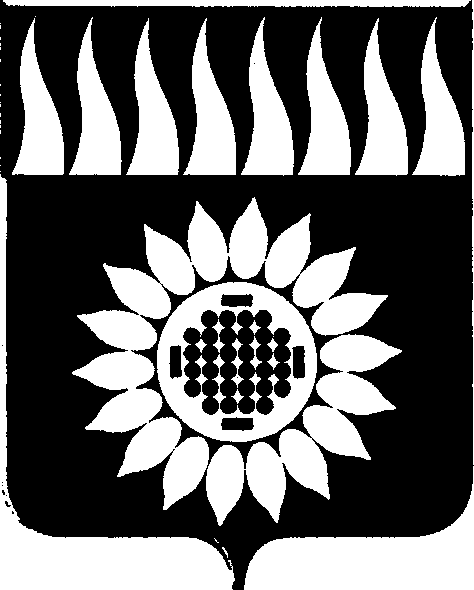 ГОРОДСКОЙ ОКРУГ ЗАРЕЧНЫЙД У М Ашестой  созыв____________________________________________________________ДЕСЯТОЕ ОЧЕРЕДНОЕ ЗАСЕДАНИЕР Е Ш Е Н И Е02.03.2017 г. № 25-РОб утверждении отчета о работе Думы    городского округа Заречный за 2016 год           Рассмотрев отчет о работе Думы городского округа Заречный за 2016 год, в соответствии с Регламентом Думы городского округа Заречный,	       Дума решила:	      1. Утвердить прилагаемый отчет о работе Думы городского округа Заречный за 2016 год.          2. Опубликовать настоящее решение в установленном порядке.Председатель Думы городского округа                                         				 В.Н. Боярских                                                                                                                              Утвержден									           решением Думы                                                                                                                      от 02.03.2017г. № 25-Р              ОТЧЕТо работе Думы городского округа Заречныйза 2016 год  Основополагающим законом, устанавливающим общие правовые, территориальные, системные и экономические принципы организации местного самоуправления в городском округе Заречный является Федеральный закон от 06 октября 2003 года № 131-ФЗ «Об общих принципах организации местного самоуправления в Российской Федерации».В 2016 году работала Дума городского округа Заречный  5 созыва и Дума городского округа Заречный 6 созыва.  Депутаты Думы 5 созыва  избирались на муниципальных выборах на основе всеобщего, равного и прямого избирательного права при тайном голосовании сроком на 4 года. При этом, десять депутатов Думы городского округа были избраны на основе мажоритарной избирательной системы относительного большинства по двум пятимандатным избирательным округам, образуемым на территории городского округа, десять депутатов  - по единому избирательному округу, включающему в себя всю территорию муниципального образования, пропорционально числу голосов избирателей, полученных каждым из списков кандидатов в депутаты, выдвинутых политическими партиями (их региональными отделениями или иными структурными подразделениями). Думу возглавлял Глава городского округа Заречный, исполняющий полномочия председателя Думы,  Ланских В.Н., избранный на должность из состава Думы. В Думе 5 созыва работали 4 депутатские комиссии: мандатная комиссия в составе 3 человек (председатель – Азаркина Е.В.), комиссия по местному самоуправлению в составе 5 человек (председатель – Аралкин С.А.), комиссия по экономической политике, бюджету, налогам и городскому хозяйству в составе 9 человек (председатель – Кузнецов А.А.), комиссия по социальной политике в составе 7 человек (председатель – Прохоров Е.В.).  Из числа депутатов, избранных в составе списков политических партий, в Думе были зарегистрированы и работали фракции политических партий «Единая Россия», КПРФ, «Справедливая Россия», «ЛДПР».Новый состав Думы 6 созыва был сформирован в результате муниципальных выборов 18 сентября 2016 года в количестве 20 депутатов. Депутаты избраны на основе всеобщего, равного и прямого избирательного права  при тайном голосовании сроком на 5 лет на основе мажоритарной избирательной системы относительного большинства по пяти четырехмандатным избирательным округам, образуемым на территории городского округа. В соответствии с Уставом городского округа Заречный из состава Думы на первом заседании Думы 29 сентября 2016 года  избран председатель Думы городского округа Заречный Боярских В.Н. и заместитель председателя Думы – Кузнецов А.А. На первом заседании Думы образованы постоянные депутатские комиссии: мандатная комиссия в составе 4 человек (председатель – Метельков И.Ю.), комиссия по местному самоуправлению в составе 7 человек (председатель – Ваганов В.В.), комиссия по экономической политике, бюджету, налогам и городскому хозяйству в составе 9 человек (председатель – Кузнецов А.А.), комиссия по социальной политике в составе 7 человек (председатель – Петунина Г.Ф.).В 2016 году Дума городского округа Заречный осуществляла свою деятельность в соответствии с наделенными Уставом городского округа Заречный полномочиями по решению вопросов местного значения, руководствуясь Регламентом Думы городского округа Заречный,  на основании квартальных планов работы, утверждаемых решениями Думы, с учетом необходимости оперативного решения тех или иных вопросов.Основные направления  деятельности Думы городского округа Заречный    Работа Думы городского округа Заречный в 2016 году по-прежнему была направлена  на нормотворческое обеспечение социально-экономического развития городского округа и улучшение качества жизни его жителей,  на представление и реализацию интересов населения через контрольные полномочия Думы, на принятие оперативных мер по урегулированию возникших в городском округе Заречный вопросов и проблем, на непосредственное участие в бюджетном процессе, в процессе установления местных налогов, на контроль за управлением и распоряжением муниципальным имуществом городского округа Заречный, на нормативно-правовое обеспечение деятельности органов местного самоуправления городского округа Заречный.   Основные формы работы Думы городского округа Заречный в 2016 году:1) очередные заседания Думы (для рассмотрения плановых вопросов - 11;2) внеочередные заседания Думы для оперативного рассмотрения вопросов жизнеобеспечения населения и организаций городского округа Заречный и принятия решений  - 6;3) заседания депутатских фракций Думы для предварительного обсуждения вопросов повестки дня очередного заседания Думы  с целью выявления согласованного мнения депутатов – перед заседаниями Думы по мере необходимости для выработки консолидированных решений по вопросам повестки;4) заседания постоянных депутатских комиссий Думы для проработки вопросов повестки дня заседания Думы и рассмотрения вопросов, связанных с обращениями граждан и организаций городского округа Заречный, с учетом предметов ведения комиссий   -  39;5) представительство депутатов в постоянных городских комиссиях и советах: в  21 комиссии, в 6 Советах при Главе ГО Заречный;6) проведение депутатских приемов граждан городского округа Заречный: 9 приемов;7) рассмотрение обращений граждан: зарегистрировано 202 обращения граждан;8) организация и проведение публичных слушаний  для рассмотрения проектов, подлежащих в соответствии с действующим законодательством и Уставом городского округа обязательному вынесению на публичные слушания (вопросы, связанные с бюджетом, изменениями в Устав городского округа, Правилами землепользования и застройки, правилами благоустройства) - 22;9) разработка Думой муниципальных правовых актов Думы городского округа Заречный:  101, в т. ч. 32  -  нормативного характера;10) работа с документами: во входящей документации аппаратом Думы зарегистрировано 1992 документа, в исходящей – 1787 документов.Показатели эффективности работы Думы городского округа Заречный в 2016 годуКоличественный показатель работы Думы по заседаниям:Запланировано- 11 заседанийСостоялось – 17 заседанийПоказатель – 154% (2014г. 150 %, 2015г. – 150%).Показатели качества работы:2.1. Качество муниципальных правовых актов Думы:Разработано, рассмотрено и приято Думой муниципальных правовых актов – 185 Вынесено на них протестов прокуратуры, которые удовлетворены – нет  Показатель - 100%. (2014г. – 99 %, 2015г. – 99%)3. Показатели организационной эффективности:3.1. Обеспечение кворума заседаний Думы, отсутствие срывов заседаний:Созывались на заседания 17 разСостоялось – 17 заседаний Показатель – 100%  (2014г. - 99  %, 2015г – 100%)3.2.Среднегодовое количество присутствующих на 1 заседании Думы депутатов:Всего заседаний Думы - 17Всего пропусков на заседаниях Думы -  34Показатель – 19,2 (в 2014г. – 15,9, 2015г. - 17)3.3. Выполнение квартальных планов работы Думы:Запланировано  -  113 вопросов;Рассмотрено –   207 вопроса.Показатель – 183% (2014г. – 283% в 2015г. - 249%.)3.5. Своевременность направления информации в Законодательное собрание Свердловской области, органы государственной власти Свердловской области, надзорные органы:   Нарушений сроков представления информации не было.   Показатель – 100%. (2014г. – 100%, в 2015г. – 100%)Показатель концентрации Думы на социально-значимых вопросах и вопросах жизнеобеспечения населения:Всего рассмотрено вопросов на заседаниях – 207Рассмотрено социально-значимых вопросов и вопросов жизнеобеспечения населения –  47Показатель –  22 % (2014г. – 35%, в 2015г. – 21%) .Основные нормативно-правовые акты, принятые Думой в 2016 году и основные рассмотренные Думой вопросы        1. В сфере организационно-правовых основ  деятельности органов местного самоуправления городского округа Заречный:        1.1. В течение 2016 года принято 2 решения Думы о внесении изменений в Устав городского округа Заречный.        В связи с принятием   Закона Свердловской области от 21.12.2015г. № 164-ОЗ «О сроке полномочий депутатов представительных органов, членов выборных органов местного самоуправления и выборных должностных лиц местного самоуправления муниципальных образований, расположенных на территории Свердловской области»  установлен срок полномочий Главы, Думы городского округа Заречный, соответственно – депутатов Думы  – 5 лет.         Данные изменения распространяются на органы местного самоуправления и депутатов, избранных после вступления в силу названного Закона Свердловской области, т.е. после 18 сентября 2016 года.              В связи с принятием  Федерального закона от 03.11.2015г. № 303-ФЗ «О внесении изменений в отдельные законодательные акты Российской Федерации» в  Устав городского округа   внесено дополнение в части запрета для Главы муниципального образования участвовать в управлении хозяйствующими субъектами:  число исключений  таких хозяйствующих субъектов дополнено Советом муниципальных образований, иных объединений муниципальных образований. То есть, Глава МО может быть участником не только в жилищном, жилищно-строительном, гаражном, садоводческом, огородническом, дачном, потребительском кооперативах, товарищества собственников недвижимости и профсоюза, но и членом Совета муниципальных образований, иных объединений муниципальных образований.В связи с изменениями в ФЗ № 131-ФЗ  «Об основных принципах  организации местного самоуправления в РФ»  Устав городского округа дополнен положением о необходимости депутату  Думы городского округа Заречный соблюдать ограничения и запреты, исполнять обязанности, установленные ФЗ «О противодействии коррупции» и другими федеральными законами,  в частности, с 2016 года депутаты Думы, замещают муниципальную должность и обязаны представлять сведения о доходах и расходах, обязательствах имущественного характера. Предусмотрена ответственность депутата за нарушения данных законов - досрочное прекращение депутатских полномочий.Внесено   дополнение в полномочия Главы городского округа в связи с принятием ФЗ «О государственно-частном м муниципально-частном партнерстве». В соответствии с данными дополнениями Глава может          принимать решения о реализации проекта муниципально-частного партнерства, если публичным партнером является городской округ либо планируется проведение совместного конкурса с участием городского округа (за исключением случая, в котором планируется проведение совместного конкурса с участием Российской Федерации, Свердловской области),  определять орган местного самоуправления, уполномоченный на осуществление полномочий в сфере муниципально-частного партнерства.В статье  «Ответственность Главы городского округа» изменена формулировка основания отрешения от должности Главы городского округа Указом Губернатора: основание «нецелевое расходование субвенций из федерального бюджета или бюджета Свердловской области» откорректировано на  словами «нецелевое использование межбюджетных трансфертов, имеющих целевое назначение, бюджетных кредитов, нарушение условий предоставления межбюджетных трансфертов, бюджетных кредитов, полученных из других бюджетов бюджетной системы Российской Федерации».        1.2.   В связи со структурными изменениями в работе органов местного самоуправления, изменением полномочий и порядка избрания Главы городского округа и председателя Думы, вступлением в действие соответствующих изменений в Устав городского округа Заречный после выборов нового состава Думы 6 созыва Регламент Думы принят в новой редакции. Основные изменения в Регламент по сравнению с действовавшей редакцией:        1) Изменились система муниципальных выборов, схема избирательных округов, срок полномочий Думы и  порядок избрания и полномочия Главы городского округа  и председателя Думы.Дума городского округа в соответствии с новой редакцией Регламента  избирается на муниципальных выборах сроком на 5 лет на основе мажоритарной избирательной системы относительного большинства по пяти четырехмандатным избирательным округам, образуемым на территории городского округа.         Организацию деятельности Думы городского округа осуществляет председатель Думы, избранный Думой городского округа из своего состава.      2) По тексту  Регламента «Глава городского округа, исполняющий полномочия председателя Думы»,  заменен на «председателя Думы», «глава администрации городского округа»  -  на «Главу городского округа»;      3) В соответствии с новой редакцией Регламента  все решения Думы подписываются председателем Думы, решения нормативного характера – дополнительно направляются на подписание  и опубликование Главе городского округа4)  Глава городского округа, возглавляющий администрацию, в соответствии с ФЗ № 131-ФЗ обладает правом вето. Регламентом предусмотрен  порядок реализации этого права и его последствий.5) в Регламент введена статья  «Порядок принятия Думой решения об избрании Главы городского округа», которая предусматривает принятие Думой решения о способе голосования: открытое поименное или тайное голосование, определяется порядок голосования и принятия решения. 6)  Исключена из Регламента такая форма работы, как образование депутатских фракций в Думе по партийному принципу (эта норма исключена из Устава в связи с изменениями в законодательстве).7) Формы работы Думы  дополнены  статьей «Протокольное поручение». Данная форма работы активно используется Думой, но ранее в Регламенте отсутствовала.8) Введена в Регламент статья «Порядок избрания председателя Думы городского округа и заместителя председателя городского округа».Дума принимает решение  о способе голосования: открытое поименное  или тайное. Разница с процедурой избрания Главы заключается в том, что при выборе Главы – рассматриваются кандидатуры, предложенные конкурсной комиссией, а при выборе председателя Думы голосованию предшествует процедура выдвижения – открытое или тайное с использованием списков депутатов.Процедура избрания заместителя председателя – аналогичная.9) В статье «Депутат Думы» дополнена норма об ограничениях и запретах в депутатской деятельности, об обязанности предоставления сведений о доходах, расходах, имуществе и обязательствах имущественного характера и ответственности за непредоставление этих сведений.          В целях оптимизации и повышения эффективности работы  Думы городского округа Заречный  в Регламент Думы депутатами Думы 6 созыва  внесены изменения, в соответствии с которыми на каждом заседании Думы аппаратом Думы ведется аудиозапись заседания, копия протокола заседания в течение семи рабочих дней после заседания направляется депутатам Думы, аудиозаписи и протоколы заседаний предоставляются для ознакомления депутатам Думы по их требованию. Внесено ряд поправок уточняющего характера.          1.3. В связи с изменением порядка избрания Главы городского округа Заречный, закрепленного Уставом  городского округа Заречный, Думой разработано  и утверждено Положение о порядке организации и проведения конкурса по отбору кандидатур на должность Главы городского округа Заречный.           Положение определяет следующий порядок проведения конкурса 
          1) принятие Думой решений об объявлении конкурса и формировании конкурсной комиссии по отбору кандидатур на должность Главы городского округа;  2) уведомление Губернатора Свердловской области об объявлении конкурса и начале формирования конкурсной комиссии;  3) опубликование Думой городского округа Заречный решений об объявлении конкурса и формировании конкурсной комиссии; 4)  проведение 1 и 2 этапов конкурса; 5) принятие конкурсной комиссией решения по результатам конкурса; 6) представление конкурсной комиссией кандидатов на должность Главы  городского округа Заречный на рассмотрение Думы;7) принятие Думой решения об избрании Главы городского округа из числа кандидатов, представленных конкурсной комиссией по результатам конкурса (с учетом заключений и оценок комиссии). Положением регламентирована процедура проведения конкурса, условия участия в конкурсе, порядок формирования и  работы конкурсной комиссии и критерии оценки кандидатов конкурсной комиссией.В соответствии с данным Положением депутатами Думы 6 созыва 29 сентября 2016 года назначен конкурс, начато формирование  конкурсной комиссии,  в которую избрано 5 представителей от Думы. Пять членов комиссии были назначены Губернатором Свердловской области.Конкурс проводился в два этапа: первый этап – конкурс документов кандидатов. Документы проверялись на предмет соответствия требованиям Положения о конкурсе. Все кандидаты были допущены к участию во втором этапе конкурса. На втором этапе  оценивались уровень профессиональной подготовки кандидатов, стаж и опыт работы, знания, умения, навыки и иные качества, выявленные в процессе проведения конкурса.По итогам конкурса три кандидата Добродей Е.А., Захарцев А.В., Шушаричев К.В. были представлены на рассмотрение Думы. По итогам голосования на заседании Думы 8 декабря 2016 года Главой городского  округа Заречный избран Захарцев А.В.1.4. Рассмотрев в установленные сроки отчет о результатах деятельности главы администрации городского округа Заречный и деятельности администрации городского округа Заречный, информацию об итогах экономического развития городского округа Заречный в 2015 году, информацию об исполнении поручений Думы городского округа Заречный администрацией городского округа Заречный в 2015 году, учитывая  отсутствие серьезных сбоев в реализации главой администрации и администрацией городского округа полномочий по решению вопросов местного значения, закрепленных в Уставе городского округа,  и отдельных переданных государственных полномочий, Дума городского округа Заречный признала деятельность главы администрации и администрации городского округа Заречный  в 2015 году удовлетворительной.        1.5.    В соответствии с требованиями Закона Свердловской  «О Счетной палате Свердловской области и контрольно-счетных органах муниципальных образований, расположенных на территории Свердловской области», с Уставом городского округа Заречный  контрольно - счетная палата городского округа Заречный подотчетна Думе городского округа Заречный. В марте 2016 года председателем КСП был представлен отчет о деятельности КСП за 2015 год. В составе отчета представлены основные задачи, направления деятельности, основные результаты контрольных мероприятий, итоги экспертно-аналитической деятельности, меры, принятые по итогам проверок. Как следует из отчета, в отчетном периоде КСП было проведено 7 контрольных мероприятий и 44 экспертно-аналитических мероприятия.            По результатам всех проведенных мероприятий составлена информация и заключения, которые направлены в Думу городского округа и размещены на сайте городского округа. По итогам рассмотрения отчета администрации городского округа Заречный было рекомендовано учесть в работе информацию, изложенную в отчете контрольно-счетной палаты.         1.6.  Глава городского округа, а с 2016 года и депутаты Думы обязаны представлять сведения о доходах, расходах и обязательствах имущественного характера.        В соответствии с Федеральными законами от 06.10.2003 N 131-ФЗ "Об общих принципах организации местного самоуправления в Российской Федерации", от 25.12.2008 N 273-ФЗ "О противодействии коррупции", от 03.12.2012 N 230-ФЗ "О контроле за соответствием расходов лиц, замещающих государственные должности, и иных лиц их доходам", с Законом Свердловской области от 20.02.2009г. № 2-ОЗ «О противодействию коррупции в Свердловской области»  было принято      Положение    о представлении Главой городского округа Заречный и депутатами Думы городского округа Заречный сведений о своих доходах, расходах, об имуществе и  обязательствах имущественного характера, а также сведений о доходах, расходах, об имуществе и обязательствах имущественного характера своих супруги (супруга) и несовершеннолетних детей»         Данным Положением установлена форма справки о предоставлении сведений, сроки и  условия представления Сведений,  в чей адрес направляются справки, ответственность за непредоставление Сведений.  В Положении обозначено, что Сведения о доходах-расходах Главы размещаются на официальном сайте Правительства Свердловской области, Сведения о доходах-расходах депутатов – на официальном сайте Администрации Южного Управленческого округа.    Проверка достоверности и полноты Сведений, представленных Главой и депутатами,  осуществляется в порядке, установленном Указом Губернатора в соответствии с ФЗ «О противодействии коррупции» и Законом Свердловской области «О противодействии коррупции в Свердловской области».          В мае 2016 года  Губернатором Свердловской области издан Указ «Об      утверждении       Порядка представлении лицами, замещающими муниципальные должности в муниципальных образованиях, расположенных на территории Свердловской области, сведений о доходах, расходах, об имуществе и  обязательствах имущественного характера», в связи с чем Положение было отменено и с 2017 года указанные сведения будут предоставляться в соответствии с данным Указом.        1.7. В рамках проведения ревизии муниципальных правовых актов Думы  актуализированы следующие документы:- Положение о сообщении отдельными категориями лиц о получении подарка в связи с их должностным положением или исполнением ими служебных (должностных) обязанностей, сдачи и оценки подарка, реализации (выкупа) и зачисления средств, вырученных от его реализации;          -  Положение о  предоставлении гражданами,  претендующими на замещение должностей муниципальной службы городского округа Заречный и муниципальными служащими городского округа Заречный сведений о доходах, расходах, об имуществе и обязательствах имущественного характера;- Положение о порядке управления муниципальным имуществом в городском округе Заречный;- Решение Думы «Об установлении земельного налога на территории городского округа Заречный»;- Положение о квалификационных требованиях для замещения должностей муниципальной службы;- Положение о порядке передачи в аренду муниципального имущества городского округа Заречный;- Положение об удостоверении и нагрудном знаке депутата Думы городского округа Заречный;	- Положение о депутатских группах в Думе городского округа Заречный».Признаны утратившими силу:  - Положение о порядке создания и деятельности Совета по развитию предпринимательства - Регламент контрольно-счетной палаты городского округа Заречный;-    Положение о деятельности фракций в Думе городского округа Заречный.       2. В сфере социально-экономической и бюджетной, налоговой политики и развития инфраструктуры городского округа приняты следующие основные нормативные правовые акты:        2.1.  В новой редакции принято  Положение о муниципальном унитарном предприятии  городского округа Заречный.           В данном документе откорректированы полномочия органов местного самоуправления в организации работы муниципальных унитарных предприятий. 2.2. С целью совершенствования системы организации транспортного обслуживания населения Думой городского округа в новой редакции принято Положение об организации транспортного обслуживания на  территории городского округа  Заречный, регулирующее отношения в сфере обслуживания населения пассажирским транспортом общего пользования.           В соответствии с данным документом определены полномочия администрации городского округа в сфере транспортного обслуживания населения, установлен порядок организации регулярных перевозок пассажиров и багажа автомобильным транспортом по муниципальным маршрутам по регулируемым тарифам и по нерегулируемым тарифам, порядок изменения вида регулярных перевозок пассажиров и багажа     по муниципальным маршрутам, организация контроля за выполнением условий муниципального  контракта или свидетельства об осуществлении перевозок по муниципальному маршруту, регулярных перевозок пассажиров и багажа.  2.3. На основании анализа поступлений по налоговым и неналоговым  доходам, в связи с необходимостью перераспределения средств по статьям расходной части бюджета 2016 года, Думой в течение года 12 раз проводилась корректировка бюджета городского округа Заречный.                                      2.4. В связи с протестом  Свердловской  транспортной прокуратуры внесены изменения в Правила благоустройства территории городского округа Заречный.           2.5.  После процедуры публичных слушаний 5 раз вносились изменения в Правила землепользования и застройки в городском округе Заречный в части внесения изменений и дополнений  предельных параметров разрешенного строительства, реконструкции объектов капитального строительства в градостроительные регламенты, установления дополнительных зон застройки, а также приведения Правил в соответствие с изменениями в законодательстве.  2.6. Дважды в течение года вносились изменения и дополнения в Правила содержания мест погребения и порядок деятельности общественных кладбищ на территории городского округа Заречный.    В первый раз – по представлению прокуратуры  в Правила внесено основание предоставления муниципальной услуги, закрепляющей полномочие администрации на выдачу разрешения на установку надмогильного сооружения.           В конце года депутатами 6 созыва в Правила внесены дополнения в части наделения администрации городского округа Заречный полномочиями по предоставлению бесплатно участка земли на территориях кладбищ для погребения умершего площадью до 30 кв.м., для установки надмогильных сооружений (надгробий) Героям Советского Союза, Героям Российской Федерации, Героям Труда.       2.7. В начале  2016 года Дума городского округа Заречный приняла решение не повышать в 2016 году размер платы за пользование и содержание жилым помещением для граждан - нанимателей жилых помещений по договорам социального найма и договорам найма жилых помещений государственного или муниципального жилищного фонда. Соответствующие решения были приняты в начале года.       Собственникам жилых помещений многоквартирных  домов, в которых не созданы товарищество собственников жилья либо жилищный кооператив или иной специализированный потребительский кооператив, было рекомендовано определить на общем собрании собственников помещений размер платы за содержание на 2016 год с учетом предложений управляющих организаций.При формировании размера платы за содержание жилых помещений на 2017 год применялся метод экономически обоснованных затрат. Заработная плата учтена в соответствии с Отраслевым тарифным соглашением в жилищно-коммунальном хозяйстве РФ на 2014-2016 годы. Решением Думы  в плате за содержание  жилья учтено повышение на 8,7% с 01.07.2016 года минимальной заработной платы работникам организаций внебюджетного сектора экономики Свердловской области. Указанное повышение установлено Соглашением о минимальной заработной плате в Свердловской области В расчете учтены накладные расходы в размере 45,2%, в т.ч. 30,2% страховые взносы на фонд оплаты труда.2.8. В связи с изменениями в налоговом законодательстве, в целях недопущения резкого роста суммы налога на имущество физических лиц для жителей городского округа Заречный, имеющих в собственности недвижимое имущество, Думой принято решение, предусматривающее изменение диапазонов суммарной инвентаризационной стоимости объектов налогообложения и устанавливающее ставки налога на имущество физических лиц по указанным диапазонам стоимости с учетом установленного Минэкономразвития РФ коэффициента-дефлятора.2.9. Рассмотрен и утвержден отчет об исполнении бюджета городского округа Заречный за 2015 год.Доходы городского округа Заречный, учитывая внесенные изменения в течение 2015 года, составили 1 189 754 551,16 руб., в том числе налоговые и неналоговые доходы – 504 538 084,16 руб.За 2015 год доходы местного бюджета (с учетом безвозмездных поступлений)  исполнены в сумме 1 125 251 055,95 руб., что на 5,4 % ниже утвержденного плана.Структура доходной части местного бюджета сложилась следующим образом: - 32,1 % - налоговые доходы муниципального образования в размере – 361 640 716,17 руб. (в 2014г.- 35,9%, в размере 327 384 968,60 руб.),- 10,2 %  -  неналоговые доходы муниципального образования в размере – 114 253 043,63 руб.(в 2014г. - 15,9%, в размере 144 739 301,50 руб.),- 57,7 % -  безвозмездные поступления от других бюджетов бюджетной системы РФ в размере 649 357 296,15 руб. (в 2014г. - 48,2 %, в размере 439 633 084,48 руб.)По сравнению с 2014 годом, налоговых и неналоговых доходов в местный бюджет за 2015 год поступило на 3 769 489,7 руб. больше. Значительная часть доходов городского округа (в общем объеме налоговых и неналоговых доходов) приходится на налог на доходы физических лиц, его доля в 2015 году составила – 64 % (увеличившись с 58,5 % в 2014 году).            Формирование расходов на 2015 год произведено по программно-целевому принципу формирования бюджета.     Исполнение по расходной части бюджета за 2015 год составило – 1 100 623 258,88 руб. или 92,08 % , в том числе:местный бюджет – 745 845 334,84 руб., или 90,90 % в связи с  неисполнением доходной части бюджета по неналоговым доходам;  межбюджетные трансферты – 354 777 924,04 руб., или 94,68 %..        Структура основных  расходов по исполнению бюджета выглядит следующим образом:         оплата труда и начисления на выплаты по оплате труда – 542 058 933,93 руб. или 49,25 % от суммы произведенных расходов;оплата работ, услуг – 222 019 433,24 руб. или 20,17 %, в том числе:услуги связи – 2 260 207,97 руб.;транспортные услуги – 2 107 512,70 руб.;коммунальные услуги – 37 173 140,34 руб.;социальное обеспечение – 89 684 303,10 руб. или 8,15 %;2.10. Решением Думы утвержден  бюджет городского округа Заречный  на   2017  год и плановый период 2018-2019 годов.Бюджет городского округа Заречный был рассмотрен и  утвержден  в установленные бюджетным законодательством сроки.             Прогноз по доходам бюджета городского округа Заречный на 2017 год  в целом составляет 1 002 062 220 руб.Общий объем безвозмездных поступлений от других бюджетов планируется на уровне 709 023 300 руб. Более половины межбюджетных трансфертов составляют субвенции, в том числе по дополнительно переданным полномочиям. Прочие безвозмездные поступления в проекте бюджета запланированы в сумме 360 000 руб.Налоговые и неналоговые доходы бюджета городского округа Заречный на 2017 год составят 292 678 920  руб. Прогнозируемый объем налоговых и неналоговых  доходов на 2018 год составит –  298 742 549 руб. и на 2019 год -  295 914 530  руб. Формирование расходов на 2017 год и плановый период 2018 и 2019 годов произведено по программно-целевому принципу формирования бюджета, с учетом повышения оплаты труда, роста тарифов на коммунальные услуги.Бюджетом предусмотрены следующие коэффициенты индексации:фондов оплаты труда работников дошкольных и общеобразовательных организаций, работников организаций дополнительного образования детей,  работников прочих организаций образования и культуры, работников  организаций физической культуры и спорта и работников ЕДДС в связи с ростом потребительских цен на товары и услуги с 01 октября 2017 года – 1,049; с 01 октября 2018 года – 1,045; с 01 октября 2019 года – 1,04;фондов оплаты труда работников органов местного самоуправления в связи с ростом потребительских цен на товары и услуги с 01 января 2017 года – 1,05; роста тарифов на коммунальные услуги, предоставляемые муниципальным учреждениям, с 01 июля 2017 года – 1,047; с 01 июля 2018 года – 1,045; с   01 июля 2019 года – 1,042.Предполагаемые расходы бюджета на 2017 год составят – 1 031 132 233 руб.; на 2018 год – 1 045 050 230 руб.; на 2019 год – 1 034 822 712 руб. 2.11. В рамках реализации  контрольных полномочий Думой в течение года рассматривались вопросы осуществления муниципального контроля в городском округе Заречный: - контроля соблюдения условий организации регулярных перевозок на территории городского округа Заречный;         - жилищного контроля;-  контроля в области торговой деятельности и контроля  за соблюдением законодательства в области розничной продажи алкогольной продукции;-  лесного контроля;- земельного контроля;                                                             - контроля  за организацией и осуществлением деятельности по продаже товаров (выполнению работ, оказанию услуг) на розничных рынках;- контроля в сфере благоустройства.     - контроля за обеспечением   сохранности автомобильных дорог местного значения;         -  контроля соблюдения условий организации регулярных перевозок на территории городского округа ЗаречныйДумой городского округа в целях обеспечения реализации Закона Свердловской области от 26.12.08г. № 145-ОЗ «Об организации и ведении в Свердловской области регистра муниципальных правовых актов»  в течение 2015  года регулярно по мере принятия  муниципальные нормативные правовые акты городского округа Заречный направлялись в Правительство Свердловской области для включения их в Свердловский областной регистр муниципальных нормативных правовых актов.  На заседаниях Думы  и депутатских комиссий рассматривались социально-значимые вопросы, внесенные депутатами Думы, жителями городского округа:     1) О состоянии оперативной обстановки  на территории, обслуживаемой межмуниципальным отделом МВД РФ «Заречный», результатах деятельности отдела за 2016 год (2 раза в год);          2) Об освоении в 2016 году денежных средств, выделенных в рамках Соглашения о сотрудничестве между Правительством Свердловской области и ГК «Росатом» - в ежемесячном режиме;3)  Об итогах работы по весенней очистке территории городского округа Заречный;4)  Об утверждении плана управления муниципальным имуществом в городском округе Заречный и отчета (ежеквартально);5)  О согласовании предоставления служебного жилья – служебные квартиры были предоставлены 6 работникам бюджетных учреждений, 2 работникам согласована приватизация служебного жилья;   6)  Об исполнении бюджета городского округа Заречный (ежеквартально);      7) О награждении Почетными грамотами и направлении Благодарственных писем Думы городского округа Заречный;   8) О ходе подготовки к отопительному сезону 2016-2017 годов на территории городского округа Заречный; 9)  О результатах работы административной комиссии городского округа Заречный (ежеквартально);10) О подготовке муниципальных образовательных организаций к началу учебного 2016/2017 года.11) О поступлении оплаты и задолженности от управляющих организаций и ТСЖ за услуги по обеспечению теплоэнергией, электроэнергией, ХВС, ГВС – вопрос  был оформлен депутатским запросом Расковалова А.В. в январе 2016г. и находился на его контроле в динамике.12) О работе городской бани – по поручению комиссии СП были проработаны варианты повышения рентабельности работы бани, равномерного распределения нагрузки в работе. Вопрос в течение года находился на контроле комиссии.13 Об оснащении приборами учета ХВС, ГВС, тепловой энергии в МКД на сельской территории – расходы на установку включены в бюджет 2017 года;14)  О благоустройстве территории ЖК «Лазурный берег» - вопрос о благоустройстве решен с застройщиком.15) Об обеспечении комфортных условий проживания жителей ул. Кл. Цеткин, 19, 21 -  администрация обеспечила устранение шума, создаваемого металлическим покрытием ливневой канализации.16) О перспективах водоснабжения в городском округе Заречный в части реализации проекта Усть-Камышенского участка Гагарского месторождения подземных вод – организовано и проведено рабочее заседание Думы с приглашением представителей БАЭС;   17)  О проблеме с кадрами в МСЧ-32 ФМБА России – направлено обращение о рассмотрении возможности дополнительного финансирования из областного бюджета здравоохранения в ГО Заречный в Правительство Свердловской области, в ФМБА России;18)  Об  обращении   граждан  по    ситуации, сложившейся с земельными участками  в микрорайоне Муранитный г. Заречного – направлено обращение от Думы в Министерство обороны РФ о снятии ограничений  в использовании земельных участков, вопрос на ежемесячном контроле комиссии МСУ;19)  О точечной застройке на бульваре Алещенкова – создана специальная депутатская комиссия, вопрос на ежемесячном  контроле комиссии МСУ;20)  Об обращении председателя правления ЖСК «Заречный плюс» по вопросу  оформления прав на земельные участки – вопрос на контроле комиссии МСУ;       21)  О работе городской бани – вопрос подачи горячей воды в системе водоснабжения урегулирован и снят с контроля комиссии СП;22)  Об организации автобусного маршрута «Заречный – Асбест» направлено обращение в Министерство транспорта, вопрос на контроле комиссии СП;23)   О незаконной вырубке деревьев на территории корта им. Невского – вопрос дважды обсуждался комиссией СП, снят с контроля;       24)  О мероприятиях, посвященных году экологии в России, – вопрос на контроле комиссии по социальной политике;       25)  Об увековечивании памяти Героя Советского Союза Григорьева Н.М. и Героя Социалистического труда Осинцева И.Н. – установлены памятные мемориальные доски, работы  по изготовлению проекта установки бюстов в сквере победы администрацией ведутся, вопрос на контроле комиссии СП;        26)  О деятельности МКДОУ «Детский сад комбинированного вида «Детство и о нарушении трудовых прав работников данного учреждения в связи с изменениями условий труда -  контрольно-счетной палате поручено включить в план работы на 2017 год экспертно-аналитическое мероприятие об оценке эффективности слияния 10-ти ДОУ городского округа Заречный в одно юридическое лицо (период проверки 2016 год).                                  Организационные мероприятия         1) В 2016 году Дума приняла участие в конкурсе представительных органов муниципальных образований, расположенных на территории  Свердловской области, посвященном Дню местного самоуправления, в следующих номинациях:        -  «Лучший представительный орган в сфере нормотворчества»;        -  «Гласность и открытость представительного органа»;        -  «Лучший депутат представительного органа».          В номинации «Лучший представительный орган в сфере нормотворчества» Дума городского округа Заречный по своей группе городов второй год подряд заняла первое место и была награждена Почетной грамотой и ценным призом.         В номинации «Гласность и открытость представительного органа» Дума городского округа была отмечена дипломом Законодательного Собрания Свердловской области.         2) В 2016 году Думой было организовано и проведено 22 публичных слушания по вопросам внесения изменений в Устав,  по годовому отчету об исполнении бюджета за 20154 год, по  бюджету 2017 года, по внесению изменений в Правила землепользования и застройки;          3)  В мае 2016г. Думой организовано мероприятие  по вопросу  заслушивания отчета Главы городского округа Заречный о работе органов местного самоуправления в период полномочий Думы 5 созыва – с 2012 года.           На мероприятие были приглашены  руководители предприятий и организаций городского округа, представители малого и среднего бизнеса, представители общественных и политических объединений граждан, осуществляющих деятельность на территории городского округа, жители городского округа Заречный. В отчете прозвучала информация о социально-экономическом развитии городского округа Заречный, о планах и перспективах работы на предстоящий период. Глава городского округа ответил на  вопросы, заданные ему предварительно и непосредственно в  ходе  мероприятия.           4) В течение года депутаты принимали участие в городских торжественных мероприятиях, посвященных Дню города, Дню Победы в ВОВ, Дню памяти и скорби, Дню знаний, последнему школьному звонку,  дню призывника, во встречах с избирателями,  других публичных мероприятиях, проводимых в городском округе Заречный.          5)  В декабре 2016 года Думой было организовано торжественное мероприятие, посвященное вступлению в должность Главы городского округа Заречный Захарцева А.В.Работа депутатов в городских комиссиях и советах                                 Организация работы Думы городского округа    Организационное, правовое, информационное, материально-техническое и финансовое обеспечение деятельности Думы, Главы городского округа, рабочих органов Думы и депутатов в 2016 году осуществлял аппарат Думы.         В структуру аппарата Думы входили: советник Главы городского округа, организационный отдел, информационно-аналитический отдел, главный бухгалтер. Штатная численность – 6,5  единиц.        Организационно-правовое положение, права, функциональные обязанности и ответственность работников аппарата Думы определяются действующим законодательством о муниципальной службе, нормативными правовыми актами в области муниципальной службы, Положением об аппарате Думы и  должностными инструкциями работников аппарата.    Делопроизводство в  Думе ведется в соответствии с Номенклатурой дел,  Инструкцией по делопроизводству, утвержденной распоряжением Главы городского округа Заречный от 02.09.08г. №  26.       Всего  зарегистрировано документов:Работа с избирателями.	       В целях реализации Федерального закона «О порядке рассмотрения обращений граждан Российской Федерации» депутаты Думы в соответствии с Уставом городского округа Заречный поддерживают постоянную связь с населением, рассматривают поступившие обращения, предложения, жалобы избирателей.            Обращения поступают личные и коллективные, устные и письменные, непосредственно в Думу,  в адрес Главы городского округа, отдельных депутатов. Количество зарегистрированных обращений граждан в 2016 году -  202, в т.ч., поступивших в адрес Президента РФ – 5, Губернатора Свердловской области – 1,  Правительства Свердловской области - 3, депутата ГД Жириновского – 1,  Южного управленческого округа – 9,  ЗССО – 1, Уполномоченного по правам ребенка – 1, Уполномоченного по правам человека – 1, Управления Госинспекции БДД – 5, ФАС – 1, Министерства образования  Свердловской области – 3, ВПП «Единая Россия» – 2, Департамента лесного хозяйства Свердловской области – 1, депутатов Думы – 8, Главы городского округа – 160.	   Депутатские приемы граждан в соответствии с утвержденным Графиком организованы в городе Заречный и во всех населенных пунктах городского округа. Однако, по сложившейся практике работы, население на такие приемы записывается не часто. В основном граждане обращаются с вопросами и просьбами лично к депутатам, которых знают (по месту жительства, по месту работы, либо по проявленной депутатом активности в том или ином вопросе).              На все зафиксированные обращения оформляются учетные карты, осуществляется контроль за соблюдением сроков своевременного направления ответов заявителям.	Анализ обращений граждан показал, что  большее их количество идет от жителей г. Заречного и иногородних граждан.      Основные группы обращений: проблемы ЖКХ,  ремонт автодорог, благоустройство, решение жилищных проблем, земельные вопросы, точечная застройка. В течение года на имя Главы городского округа поступило 9 жалоб на работу должностных лиц ОМС и бюджетных организаций.          По состоянию на конец года не снято с контроля 3 обращения (находятся в работе).         Оценивая эффективность  работы Думы с обращениями граждан, можно сказать, что  зачастую мы ограничиваемся промежуточным ответом с обещаниями.  По ряду  вопросов  заявителям направляется разъяснительная информация, которая их не устраивает.        Хочется отметить, что эффективность работы депутатов с обращениями граждан не может быть высокой, т.к. депутат может выступить в качестве помощника в разъяснении ситуации или решении проблемы, обратиться в администрацию, к другим специалистам, владеющим вопросами, вынести рассмотрение вопроса на заседание депутатской комиссии.              Способы обеспечения доступа к информациио деятельности Думы городского округа Заречный
                В 2016 году Дума продолжала работать в режиме максимальной  открытости. Через средства массовой информации, представители которых регулярно присутствовали на заседаниях Думы,  размещение информации в сети Интернет,  встречи с Главой городского округа и депутатами, жители Заречного получали исчерпывающую информацию о работе депутатского корпуса по волнующим их вопросам.         Официальное информационное сопровождение деятельности Думы городского округа, Главы городского округа и иных органов местного самоуправления городского округа в 2016 году осуществлял информационно-аналитический отдел аппарата Думы. Основные задачи, возложенные на отдел:        - осуществление мониторинга информации, распространяемой в СМИ, социально-экономической ситуации, информации об оценках деятельности органов местного самоуправления городского округа и эффективности принимаемых ими решений;       - подготовка и распространение  в СМИ официальных сообщений, заявлений, разъяснений и иных информационных материалов о деятельности органов местного самоуправления городского округа. - создание условий для получения достоверной информации представителями СМИ городского округа;- подготовка и размещение информационных сообщений, пресс-релизов на официальном сайте городского округа.          В числе приоритетных задач, стоящих перед депутатами Думы городского округа Заречный в 2017 году – совместная деятельность с администрацией, контрольно-счетной палатой, муниципальными организациями городского округа Заречный, градообразующим предприятием Белоярской АЭС, органами государственной власти, политическими партиями и общественными объединениями городского округа Заречный, Общественной палатой городского округа Заречный по решению задач, направленных на реализацию Послания Президента Российской Федерации, Послания Губернатора Свердловской области,  выполнение планов и программ социально-экономического развития страны, региона и городского округа Заречный на ближайшую перспективу.           Работа Думы городского округа Заречный в 2017 году будет продолжена с учетом проблем и задач территории городского округа Заречный и интересов его жителей.КомиссииКоличество заседаний:ФИОдепутатовУчастие депутатовв  заседаниях1) комиссия по аренде 9Дубровский К.С.Расковалов А.В.Филин И.А.Хахалкин Н.В.Евсиков С.Н.55-222) комиссия по жилищным вопросам17Батанина Г.Е.Бутаков Ю.П.1723) межведомственная тарифная комиссия5Зырянов А.В.Дубровский К.С.Ведерников В.Н.-314) совет по развитию малого и среднего предпринимательства в городском округе Заречный4Дубровский К.С. -5) комиссия по приватизации муниципального имущества3Кузнецов А.А.Филин И.А.1-6) координационный комитет содействия занятости населения в ГО Заречный-Калиниченко Л.П.-7) комиссия по противодействию коррупции в ГО Заречный3Поливцев С.А.28) административная комиссия 6Шептяков В.Л.Бутаков Ю.П.539)городская комиссия по безопасности дорожного движения2Дубровский К.С. Метельков И.Ю. 1210) комиссия по контролю за использованием муниципального имущества11Аралкин С.А. -11) комиссия по списанию движимого и недвижимого имущества, числящегося в казне городского округа Заречный2Глушков В.В. -12) комиссия по вопросам рекультивации земель городского округа Заречный-Калиниченко Л.П. -13) комиссия по проведению торгов по продаже земельных участков или права на заключение договоров аренды земельных участков, расположенных на территории городского округа Заречный12Ковалев М.Л.. 314) комиссия по проведению конкурсов или аукционов на право заключения договоров аренды, договоров безвозмездного пользования, договоров доверительного управления имуществом, иных договоров, предусматривающих переход прав владения и (или) пользования в отношении муниципального имущества городского округа Заречный3Аралкин С.А. Расковалов А.В. -215) межведомственная комиссия по вопросам снижения недоимки по платежам в бюджет, легализации заработной платы и ликвидации убыточности6Бутаков Ю.П. Изгагин О.М.1116)  комиссия по подготовке схемы границ прилегающих территорий при реализации алкогольной продукции на территории городского округа Заречный2Батанина Г.Е.217) муниципальная межведомственная комиссия городского округа Заречный по реализации областной программы по оказанию содействия добровольному переселению в Свердловскую область соотечественников, проживающих за рубежом, на 2013-2014 годы20Поливцев С.А.1418) попечительский Совет общественных инициатив и местного самоуправления городского округа Заречный1Ланских В.Н.Баканов М.В. 1-19) комиссия по проведению конкурса на замещение вакантных должностей руководителей МКУ и МУП15Метельков И.Ю.Батанина Г.Е. 121420) конкурсная комиссия по проведению конкурса на замещение вакантной должности муниципальной службы-Калиниченко Л.П., Аралкин С.А. --21) общественный Совет ЖКХ4Сколобанов С.А.Расковалов А.В. -222) Совет при Главе городского округа Заречный по реализации приоритетного национального проекта «Здоровье»2Калиниченко Л.П.123) Совет при Главе городского округа Заречный по реализации приоритетного национального проекта «Образование»4Арефьев О.Н.-24) Совет при Главе городского округа Заречный по реализации приоритетного национального проекта «Доступное и комфортное жилье – гражданам России»2Расковалов А.В.325) Совет при Главе городского округа Заречный по реализации приоритетного национального проекта «Развитие агропромышленного комплекса»1Батанина Г.Е.126) комиссия по мониторингу достижений целевых показателей социально-экономического развития городского округа Заречный4Шептяков В.Л.127) Попечительский совет АНО «Центр любителей животных»1Азаркина Е.В.-2012 год2013 год  2014 год2015 год2016 годвходящая23691841  1593  20121992исходящая9801107  1308  13941787